ПРИГЛАШАЕМ НА ЛЕТНЮЮ СМЕНУ ВПЦ «ВЫМПЕЛ» ПО ПРОГРАММЕ «СЛУЖУ ОТЧЕСТВУ!»Дорогие ребята и уважаемые родители!Хотите попасть на такую же смену «Служу Отечеству!», как и в «Орленке»?! Есть уникальная возможность.С 1 по 21 июня в Ярославской области на базе оздоровительного лагеря впервые пройдет летний военно-патриотический лагерь по оригинальной программе «Служу Отечеству!». Только лучшие инструктора Центра со всей России и финальная тактическая игра ждут на смене.На три недели школьники погрузятся в атмосферу армейской жизни. Всё как в армии: отряды именуются взводами, дети носят форму, знакомятся с уставом внутренней службы, ходят на строевую, огневую и медицинскую подготовки.Уроки альпинизма и настоящий скалодром, тактика и рукопашный бой, спортивные эстафеты и состязания, боевой поход и марш-бросок, исторические квесты и викторины — это и многое другое ждет ребят.За эти дни участники смены научатся работать в команде и обретут надёжных друзей; смогут воспитать характер и веру в себя, силу воли и выносливость; проявят свои таланты, а также познают себя и свои возможности.Курсантам, достойно прошедшим все испытания, будут вручены васильковые береты Президентского полка и сертификаты на право их ношения.Приглашаем подростков от 12 до 17 лет. Лагерь находиться в живописном месте на берегу Волги.Подробности по телефону: 8-495-120-01-62, 8-985-76-76-320.Электронная регистрация открыта в группе https://vk.com/official_vpc_vympel?w=app5708398_-29588888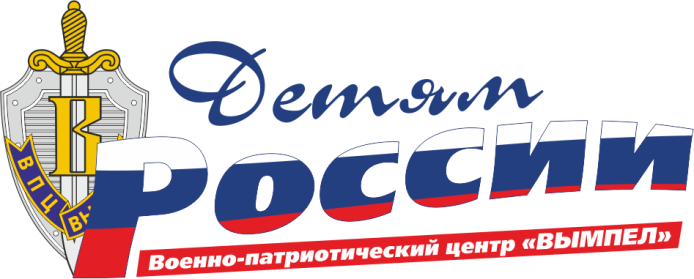 Почт. адрес: 123100, г. Москва, ул. 1905 года, д.1тел.: 8(495) 120-01-62e-mail: info@vpc-vympel.ruсайт: www.vpc-vympel.ru